Dear Sir/Madam,1	ITU-T Study Group 13 (Future networks and emerging network technologies) intends to apply the Traditional Approval Procedure as described in Section 9 of WTSA Resolution 1 (Rev. Geneva, 2022) for the approval of the above-mentioned draft Recommendation ITU-T Y.3082 at its next meeting in Geneva, from 13 to 24 March 2023. The agenda and all relevant information concerning the ITU-T Study Group 13 meeting will be available in Collective letter 4/13.2	The title, summary and location of the draft Recommendation proposed for approval can be found in Annex 1.NOTE 1 – No ITU-T A.5 justification is currently needed for this draft Recommendation.3	This Circular initiates the formal consultation with ITU Member States on whether this text may be considered for approval at the upcoming meeting, in accordance with clause 9.4 of Resolution 1. Member States are kindly requested to complete and return the form in Annex 2 by 2359 hours UTC on 1 March 2023. 4	If 70% or more of the replies from Member States support consideration for approval, one Plenary session will be devoted to apply the approval procedure. Member States that do not assign authority to proceed should inform the Director of TSB of the reasons for this opinion and indicate the possible changes that would enable the work to progress.Yours faithfully,Chaesub Lee
Director of the Telecommunication
Standardization Bureau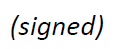 Annexes: 2Annex 1Summary and location of Determined draft Recommendation ITU-T Y.3082 1	Draft new Recommendation ITU-T Y.3082 (ex Y.MNS-DLT-fr) [SG13-R7]Mobile network sharing based on distributed ledger technology for networks beyond IMT-2020: Requirements and frameworkSummaryThis Recommendation specifies the requirements and framework of distributed ledger technology used in mobile network sharing for networks beyond IMT-2020. The detailed requirements of distributed ledger technology based mobile network sharing are put forward. The high-level framework, service procedures and security considerations are presented. The detailed use cases are described in the appendix.TSB NOTE – As of the date of this Circular, no IPR statements had been received by TSB regarding this draft text. For up-to-date information, members are invited to consult the IPR database at www.itu.int/ipr/.Annex 2Subject: Member State response to TSB Circular 57:
Consultation on Determined draft Recommendation
ITU-T Y.3082 (ex Y.MNS-DLT-fr)Dear Sir/Madam,With respect to the Member State consultation on the Determined draft text listed in TSB Circular 57, I would like to advise you of the opinion of this Administration, which is set out in the table below.Yours faithfully,[Name][Official role/title]Administration of [Member State]___________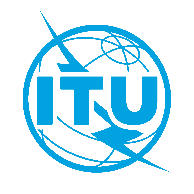 International telecommunication unionTelecommunication Standardization BureauInternational telecommunication unionTelecommunication Standardization BureauGeneva, 7 December 2022Geneva, 7 December 2022Ref:TSB Circular 57SG13/TKTSB Circular 57SG13/TKTo:-	Administrations of Member States of the UnionCopy to:-	ITU-T Sector Members;-	Associates of ITU-T Study Group 13; -	ITU Academia;-	The Chairman and Vice-Chairmen of ITU-T Study Group 13;-	The Director of the Telecommunication Development Bureau;-	The Director of the Radiocommunication BureauTo:-	Administrations of Member States of the UnionCopy to:-	ITU-T Sector Members;-	Associates of ITU-T Study Group 13; -	ITU Academia;-	The Chairman and Vice-Chairmen of ITU-T Study Group 13;-	The Director of the Telecommunication Development Bureau;-	The Director of the Radiocommunication BureauTel:+41 22 730 5126+41 22 730 5126To:-	Administrations of Member States of the UnionCopy to:-	ITU-T Sector Members;-	Associates of ITU-T Study Group 13; -	ITU Academia;-	The Chairman and Vice-Chairmen of ITU-T Study Group 13;-	The Director of the Telecommunication Development Bureau;-	The Director of the Radiocommunication BureauTo:-	Administrations of Member States of the UnionCopy to:-	ITU-T Sector Members;-	Associates of ITU-T Study Group 13; -	ITU Academia;-	The Chairman and Vice-Chairmen of ITU-T Study Group 13;-	The Director of the Telecommunication Development Bureau;-	The Director of the Radiocommunication BureauFax:E-mail:+41 22 730 5853tsbsg13@itu.int+41 22 730 5853tsbsg13@itu.intTo:-	Administrations of Member States of the UnionCopy to:-	ITU-T Sector Members;-	Associates of ITU-T Study Group 13; -	ITU Academia;-	The Chairman and Vice-Chairmen of ITU-T Study Group 13;-	The Director of the Telecommunication Development Bureau;-	The Director of the Radiocommunication BureauTo:-	Administrations of Member States of the UnionCopy to:-	ITU-T Sector Members;-	Associates of ITU-T Study Group 13; -	ITU Academia;-	The Chairman and Vice-Chairmen of ITU-T Study Group 13;-	The Director of the Telecommunication Development Bureau;-	The Director of the Radiocommunication BureauSubject:Member State consultation on Determined draft Recommendation ITU-T Y.3082, proposed for approval at the meeting of ITU-T Study Group 13, Geneva, 13-24 March 2023Member State consultation on Determined draft Recommendation ITU-T Y.3082, proposed for approval at the meeting of ITU-T Study Group 13, Geneva, 13-24 March 2023Member State consultation on Determined draft Recommendation ITU-T Y.3082, proposed for approval at the meeting of ITU-T Study Group 13, Geneva, 13-24 March 2023Member State consultation on Determined draft Recommendation ITU-T Y.3082, proposed for approval at the meeting of ITU-T Study Group 13, Geneva, 13-24 March 2023To:Director of the 
Telecommunication Standardization Bureau,International Telecommunication UnionPlace des NationsCH 1211 Geneva 20, SwitzerlandFrom:[Name][Official role/title][Address]Fax:E-mail:+41-22-730-5853tsbdir@itu.int Fax:E-mail:Date:[Place,] [Date]Select one of the two boxesDraft new Recommendation ITU-T Y.3082(ex Y.MNS-DLT-fr)
	assigns authority to Study Group 13 to consider this text for approval (in which case, select one of the two options ⃝):⃝	No comments or suggested changes⃝	Comments and suggested changes are attachedDraft new Recommendation ITU-T Y.3082(ex Y.MNS-DLT-fr)
	does not assign authority to Study Group 13 to consider this text for approval (reasons for this opinion and an outline of possible changes that would enable the work to progress are attached)